Veuillez remplir toutes les cases de ce formulaire. 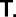 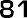 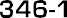 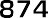 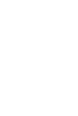 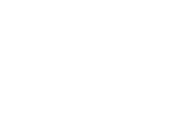 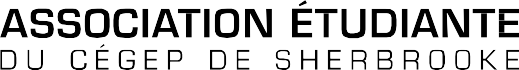 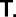 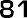 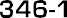 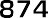 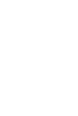 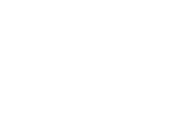 Nom, Prénom : Adresse courriel : Numéro de téléphone :Journée de ramassage :Lors de votre ramassage, seulement l’argent comptant sera accepté. Merci de prévoir, dans la mesure du possible, l’argent exact afin de diminuer la manipulation des billets et pièces.  Nous placerons, dans la mesure du possible, le livre le moins cher dans ta commande suivant l’ordre de réception de commande. Les livres non ramassés après 17h00 le jour du ramassage seront remis en vente. 